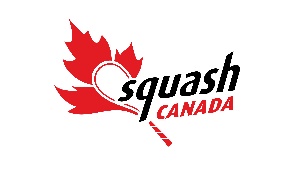 Canadian Squash Hall of Fame
Nomination FormCONTACT INFORMATION FOR NOMINATORName: 								Address: 							 City 			Postal code: 					Province: 			Telephone: 	(     ) 				Email: 				NOMINATION BEING MADE FOR WHICH CATEGORY__	Athlete	__	Builder	__	Coach

__	Official 	__	Platinum President’s Award	PERSONAL DETAILS OF NOMINEEFull name: 								Nickname (if applicable):							Place of birth:					 	Date of birth: 	  /     / 	 If the nominee was born outside of Canada, what year did he/she arrive and/or attain Canadian citizenship?	Year of arrival: 				Year of citizenship: 		Current address: 							 City 			Postal code: 					Province: 			Telephone: 	(     ) 				Email: 				If deceased, please note date of passing:  			  Where? 			Next of Kin (name and address): 								BIOGRAPHY  (provide details on when the nominee became involved with the sport, obstacles, their ‘story’, etc.)CAREER INFORMATION (ATHLETE)Please list the Nominee’s major athletic accomplishments in the sport.  The information below should indicate the attainment of success in both a national and international capacity.	Date		Level/Name of Competition			ResultCAREER INFORMATION (BUILDER, OFFICIAL, COACH)Please list the Nominee’s major contributions to the sport, at what level (local, provincial, national, international) and in what capacity (i.e. volunteer, official, coach, administrator).STAND OUT CONTRIBUTIONS AS IT RELATES TO GLOBAL IMPACT (PLATINUM PRESIDENT’S AWARD)SUPPORTING INFORMATION (FOR ALL CATEGORIES OF NOMINATION))Please list situations where the Nominee has demonstrated the qualities of leadership, sportsmanship, and community service.	Please list any awards won (include dates and related information) or other forms of recognition earned by Nominee. Please provide any additional information regarding the Nominee’s contribution to the sport in Canada, including general information you feel warrants consideration by the selection committee.Must be received by May 1 at:Canadian Squash Hall of Fame Selection Committeec/o Squash Canada20 Jamie Ave, 2nd FloorOttawa, ON, K2E 6T6Tel: (613) 228-7724;  Fax: (613) 228-7232Email: admin@squash.ca 